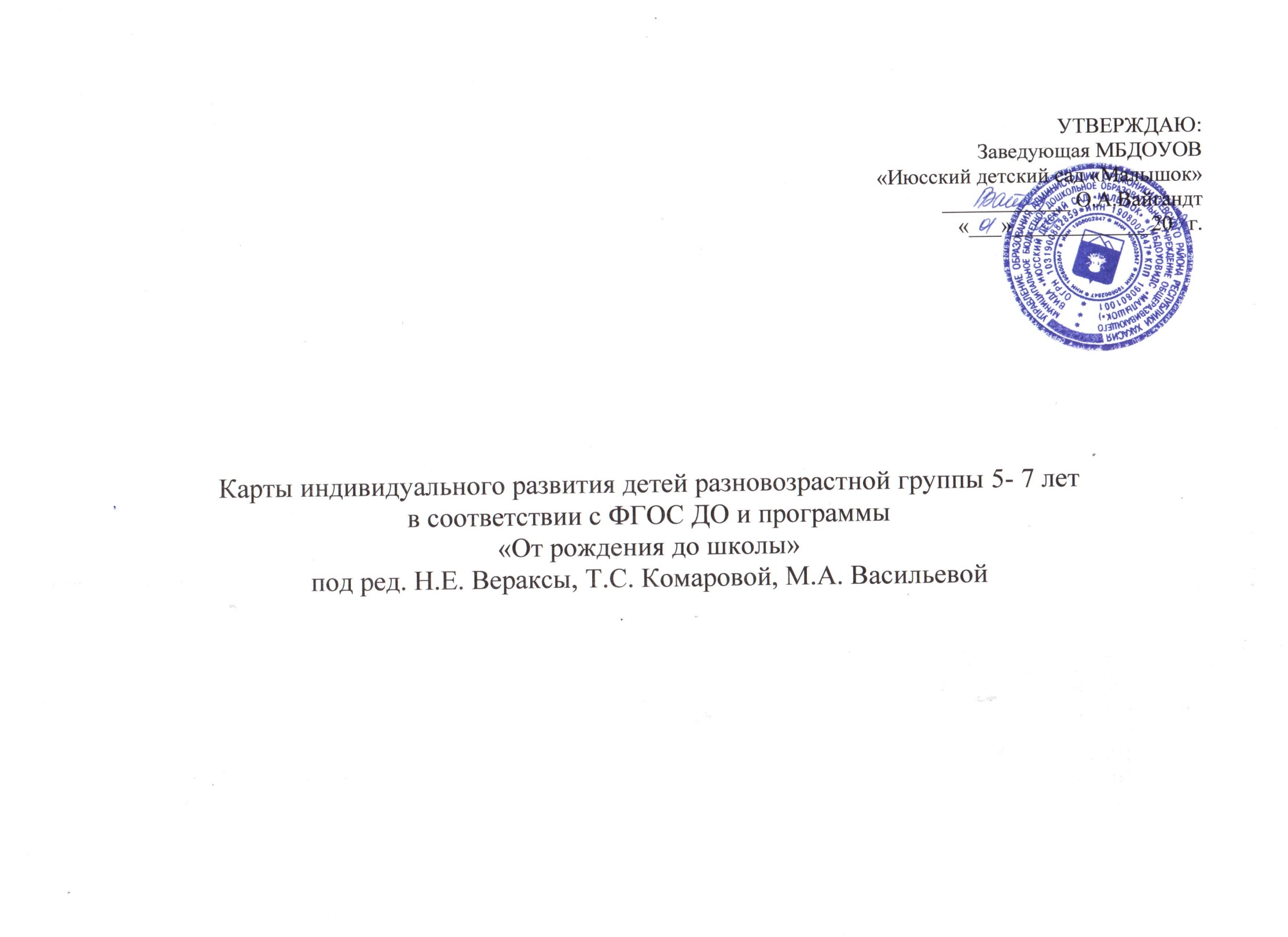 Содержание психолого-педагогической работы с детьми 5-7 лет дается по образовательным областям: «Социально-коммуникативное развитие», «Познавательное развитие», «Речевое развитие», «Художественно-эстетическое развитие», «Физическое развитие». Содержание психолого-педагогической работы ориентировано на разностороннее развитие дошкольников с учетом их возрастных и индивидуальных особенностей. Задачи психолого-педагогической работы по формированию физических, интеллектуальных и личностных качеств детей решаются интегрированно в ходе освоения всех образовательных областей наряду с задачами, отражающими специфику каждой образовательной области, с обязательным психологическим сопровождением. При этом решение программных образовательных задач предусматривается не только в рамках образовательной деятельности, но и в ходе режимных моментов — как в совместной деятельности взрослого и детей, так и в самостоятельной деятельности дошкольников. В начале раздела по каждой образовательной области приводится цитата из ФГОС ДО, обозначающая цели и задачи образовательной области. Организация и содержание мониторингаКарты индивидуального развития детей включают сбор информации, осуществляемый по стандартному набору показателей с помощью стандартных процедур, и на выходе дает оценку ситуаций и состояния объектов также в стандартной форме. Сроки проведения диагностики:На начало учебного года: с 14 сентября  по 25сентябряНа конец учебного года: с 18апреля  по 29 апреляПоказатели оцениваются по критериям: Знания, представления: - четкие, содержательные, системные (4б); - четкие, краткие (3б); - отрывочные, фрагментарные (2б); - не оформлены (1б).  Умения, навыки: - выполняет самостоятельно (4б); - выполняет с помощью взрослого (3б); - выполняет в общей со взрослым деятельности (2б); - не выполняет (1б). Подведение итогов: по каждому разделу высчитывается средний балл по формуле: А:В=С, где А- сумма баллов, В – количество критериев в разделе, С- средний балл. Затем высчитывается средний балл по образовательным областям. Итоговые результаты по образовательным областям вносятся в итоговую таблицу «Мониторинг образовательного процесса» Распределение баллов по степени соответствия достижения ребенком уровня усвоения Программы по образовательным областям:- высокий: 3,5 -4 балла; - средний: 2,5—3,4 балла; - низкий: 1,5-2,4 балла (требуется корректирующая работа педагога, психолога); - низший: 1-1,4 балла (требуется внимание специалиста). Подведение итогов: по каждому разделу высчитывается средний балл по формуле: А:В=С, где А- сумма баллов, В – количество критериев в разделе, С- средний балл. Затем высчитывается средний балл по образовательным областям. Итоговые результаты по образовательным областям вносятся в итоговую таблицу «Мониторинг образовательного процесса» Распределение баллов по степени соответствия достижения ребенком уровня усвоения Программы по образовательным областям: - высокий: 3,5 -4 балла; - средний: 2,5—3,4 балла; - низкий: 1,5-2,4 балла (требуется корректирующая работа педагога, психолога); - низший: 1-1,4 балла (требуется внимание специалиста). Полученные данные о развитии ребенка составляют информационную базу, которая позволяет составить индивидуальный образовательный маршрут каждого воспитанника.Мониторинг образовательного процессаОБРАЗОВАТЕЛЬНАЯ ОБЛАСТЬ«СОЦИАЛЬНО-КОММУНИКАТИВНОЕ РАЗВИТИЕ»Основные цели и задачи Социализация, развитие общения, нравственное воспитание. Усвоение норм и ценностей, принятых в обществе, воспитание моральных и нравственных качеств ребенка, формирование умения правильно оценивать свои поступки и поступки сверстников. Развитие общения и взаимодействия ребенка с взрослыми и сверстниками, развитие социального и эмоционального интеллекта, эмоциональной отзывчивости, сопереживания, уважительного и доброжелательного отношения к окружающим. Формирование готовности детей к совместной деятельности, развитие умения договариваться, самостоятельно разрешать конфликты со сверстниками. Ребенок в семье и сообществе, патриотическое воспитание. Формирование образа Я, уважительного отношения и чувства принадлежности к своей семье и к сообществу детей и взрослых в организации; формирование гендерной, семейной, гражданской принадлежности; воспитание любви к Родине, гордости за ее достижения, патриотических чувств. Самообслуживание, самостоятельность, трудовое воспитание. Развитие навыков самообслуживания; становление самостоятельности, целенаправленности и саморегуляции собственных действий. Воспитание культурно-гигиенических навыков. Формирование позитивных установок к различным видам труда и творчества, воспитание положительного отношения к труду, желания трудиться. Воспитание ценностного отношения к собственному труду, труду других людей и его результатам. Формирование умения ответственно относиться к порученному заданию (умение и желание доводить дело до конца, стремление сделать его хорошо). Формирование первичных представлений о труде взрослых, его роли в обществе и жизни каждого человека. Формирование основ безопасности. Формирование первичных представлений о безопасном поведении в быту, социуме, природе. Воспитание осознанного отношения к выполнению правил безопасности. Формирование осторожного и осмотрительного отношения к потенциально опасным для человека и окружающего мира природы ситуациям. Формирование представлений о некоторых типичных опасных ситуациях и способах поведения в них. Формирование элементарных представлений о правилах безопасности дорожного движения; воспитание осознанного отношения к необходимости выполнения этих правил.1.Образовательная  область «Социально – коммуникативное развитие»2. ОБРАЗОВАТЕЛЬНАЯ ОБЛАСТЬ «ПОЗНАВАТЕЛЬНОЕ РАЗВИТИЕ»«Познавательное развитие предполагает развитие интересов детей, любознательности и познавательной мотивации; формирование познавательных действий, становление сознания; развитие воображения и творческой активности; формирование первичных представлений о себе, других людях, объектах окружающего мира, о свойствах и отношениях объектов окружающего мира (форме, цвете, размере, материале, звучании, ритме, темпе, количестве, числе, части и целом, пространстве и времени, движении и покое, причинах и следствиях и др.), о малой родине и Отечестве, представлений о социокультурных ценностях нашего народа, об отечественных традициях и праздниках, о планете Земля как общем доме людей, об особенностях ее природы, многообразии стран и народов мира». Основные цели и задачи Развитие познавательно-исследовательской деятельности. Развитие познавательных интересов детей, расширение опыта ориентировки в окружающем, сенсорное развитие, развитие любознательности и познавательной мотивации; формирование познавательных действий, становление сознания; развитие воображения и творческой активности; формирование первичных представлений об объектах окружающего мира, о свойствах и отношениях объектов окружающего мира (форме, цвете, размере, материале, звучании, ритме, темпе, причинах и следствиях и др.). Развитие восприятия, внимания, памяти, наблюдательности, способности анализировать, сравнивать, выделять характерные, существенные признаки предметов и явлений окружающего мира; умения устанавливать простейшие связи между предметами и явлениями, делать простейшие обобщения. Приобщение к социокультурным ценностям. Ознакомление с окружающим социальным миром, расширение кругозора детей, формирование целостной картины мира. Формирование первичных представлений о малой родине и Отечестве, представлений о социокультурных ценностях нашего народа, об отечественных традициях и праздниках. Формирование элементарных представлений о планете Земля как общем доме людей, о многообразии стран и народов мира. Формирование элементарных математических представлений. Формирование элементарных математических представлений, первичных представлений об основных свойствах и отношениях объектов окружающего мира: форме, цвете, размере, количестве, числе, части и целом, пространстве и времени. Ознакомление с миром природы. Ознакомление с природой и природными явлениями. Развитие умения устанавливать причинно-следственные связи между природными явлениями. Формирование первичных представлений о природном многообразии планеты Земля. Формирование элементарных экологических представлений. Формирование понимания того, что человек — часть природы, что он должен беречь, охранять и защищать ее, что в природе все взаимосвязано, что жизнь человека на Земле во многом зависит от окружающей среды. Воспитание умения правильно вести себя в природе. Воспитание любви к природе, желания беречь ее.2.Образовательная  область «Познавательное развитие»ОБРАЗОВАТЕЛЬНАЯ ОБЛАСТЬ «РЕЧЕВОЕ РАЗВИТИЕ»«Речевое развитие» включает владение речью как средством общения и культуры; обогащение активного словаря; развитие связной, грамматически правильной диалогической и монологической речи; развитие речевого творчества; развитие звуковой и интонационной культуры речи, фонематического слуха; знакомство с книжной культурой, детской литературой, понимание на слух текстов различных жанров детской литературы; формирование звуковой аналитико-синтетической активности как предпосылки обучения грамоте». Основные цели и задачи Развитие речи. Развитие свободного общения с взрослыми и детьми, овладение конструктивными способами и средствами взаимодействия с окружающими. Развитие всех компонентов устной речи детей: грамматического строя речи, связной речи — диалогической и монологической форм; формирование словаря, воспитание звуковой культуры речи. Практическое овладение воспитанниками нормами речи. Художественная литература. Воспитание интереса и любви к чтению; развитие литературной речи. Воспитание желания и умения слушать художественные произведения, следить за развитием действияОБРАЗОВАТЕЛЬНАЯ ОБЛАСТЬ «РЕЧЕВОЕ РАЗВИТИЕ»ОБРАЗОВАТЕЛЬНАЯ ОБЛАСТЬ «ХУДОЖЕСТВЕННО-ЭСТЕТИЧЕСКОЕ РАЗВИТИЕ» «Художественно-эстетическое развитие предполагает развитие предпосылок ценностно-смыслового восприятия и понимания произведений искусства (словесного, музыкального, изобразительного), мира природы; становление эстетического отношения к окружающему миру; формирование элементарных представлений о видах искусства; восприятие музыки, художественной литературы, фольклора; стимулирование сопереживания персонажам художественных произведений; реализацию самостоятельной творческой деятельности детей (изобразительной, конструктивно-модельной, музыкальной и др.)». Основные цели и задачи Формирование интереса к эстетической стороне окружающей действительности, эстетического отношения к предметам и явлениям окружающего мира, произведениям искусства; воспитание интереса к художественно-творческой деятельности. Развитие эстетических чувств детей, художественного восприятия, образных представлений, воображения, художественно-творческих способностей Развитие детского художественного творчества, интереса к самостоятельной творческой деятельности (изобразительной, конструктивно-модельной, музыкальной и др.); удовлетворение потребности детей в самовыражении. Приобщение к искусству. Развитие эмоциональной восприимчивости, эмоционального отклика на литературные и музыкальные произведения, красоту окружающего мира, произведения искусства. Приобщение детей к народному и профессиональному искусству (словесному, музыкальному, изобразительному, театральному, к архитектуре) через ознакомление с лучшими образцами отечественного и мирового искусства; воспитание умения понимать содержание произведений искусства. Формирование элементарных представлений о видах и жанрах искусства, средствах выразительности в различных видах искусства. Изобразительная деятельность. Развитие интереса к различным видам изобразительной деятельности; совершенствование умений в рисовании, лепке, аппликации, художественном труде. Воспитание эмоциональной отзывчивости при восприятии произведений изобразительного искусства. Воспитание желания и умения взаимодействовать со сверстниками при создании коллективных работ. Конструктивно-модельная деятельность. Приобщение к конструированию; развитие интереса к конструктивной деятельности, знакомство с различными видами конструкторов. Воспитание умения работать коллективно, объединять свои поделки в соответствии с общим замыслом, договариваться, кто какую часть работы будет выполнять. Музыкально-художественная деятельность. Приобщение к музыкальному искусству; формирование основ музыкальной культуры, ознакомление с элементарными музыкальными понятиями, жанрами; воспитание эмоциональной отзывчивости при восприятии музыкальных произведений. Развитие музыкальных способностей: поэтического и музыкального слуха, чувства ритма, музыкальной памяти; формирование песенного, музыкального вкуса. Воспитание интереса к музыкально-художественной деятельности, совершенствование умений в этом виде деятельности. Развитие детского музыкально-художественного творчества, реализация самостоятельной творческой деятельности детей; удовлетворение потребности в самовыражении.ОБРАЗОВАТЕЛЬНАЯ ОБЛАСТЬ«ХУДОЖЕСТВЕННО-ЭСТЕТИЧЕСКОЕ РАЗВИТИЕ»4.4 Музыкально-художественная деятельность. Приобщение к музыкальному искусству; формирование основ музыкальной культуры, ознакомление с элементарными музыкальными понятиями, жанрами; воспитание эмоциональной отзывчивости при восприятии музыкальных произведений. Развитие музыкальных способностей: поэтического и музыкального слуха, чувства ритма, музыкальной памяти; формирование песенного, музыкального вкуса. Воспитание интереса к музыкально-художественной деятельности, совершенствование умений в этом виде деятельности. Развитие детского музыкально-художественного творчества, реализация самостоятельной творческой деятельности детей; удовлетворение потребности в самовыражении.ОБРАЗОВАТЕЛЬНАЯ ОБЛАСТЬ «ФИЗИЧЕСКОЕ РАЗВИТИЕ»«Физическое развитие включает приобретение опыта в следующих видах деятельности детей: двигательной, в том числе связанной с выполнением упражнений, направленных на развитие таких физических качеств, как координация и гибкость; способствующих правильному формированию опорно-двигательной системы организма, развитию равновесия, координации движения, крупной и мелкой моторики обеих рук, а также с правильным, не наносящим ущерба организму, выполнением основных движений (ходьба, бег, мягкие прыжки, повороты в обе стороны), формирование начальных представлений о некоторых видах спорта, овладение подвижными играми с правилами; становление целенаправленности и саморегуляции в двигательной сфере; становление ценностей здорового образа жизни, овладение его элементарными нормами и правилами (в питании, двигательном режиме, закаливании, при формировании полезных привычек и др.)». Основные цели и задачи Формирование начальных представлений о здоровом образе жизни. Формирование у детей начальных представлений о здоровом образе жизни. Физическая культура. Сохранение, укрепление и охрана здоровья детей; повышение умственной и физической работоспособности, предупреждение утомления. Обеспечение гармоничного физического развития, совершенствование умений и навыков в основных видах движений, воспитание красоты, грациозности, выразительности движений, формирование правильной осанки. Формирование потребности в ежедневной двигательной деятельности. Развитие инициативы, самостоятельности и творчества в двигательной активности, способности к самоконтролю, самооценке при выполнении движений. Развитие интереса к участию в подвижных и спортивных играх и физических упражнениях, активности в самостоятельной двигательной деятельности; интереса и любви к спорту.Образовательная  область «Физическое развитие»РАЗВИТИЕ ИГРОВОЙ ДЕЯТЕЛЬНОСТИОсновные цели и задачи Создание условий для развития игровой деятельности детей. Формирование игровых умений, развитых культурных форм игры. Развитие у детей интереса к различным видам игр. Всестороннее воспитание и гармоничное развитие детей в игре (эмоционально-нравственное, умственное, физическое, художественно-эстетическое и социально-коммуникативное). Развитие самостоятельности, инициативы, творчества, навыков саморегуляции; формирование доброжелательного отношения к сверстникам, умения взаимодействовать, договариваться, самостоятельно разрешать конфликтные ситуацииУровни сформированности внутренней позиции Характеристика уровня сформированности внутренней позиции школьника Балл Высокий уровень мотивации Сочетание ориентации на социальные и собственно учебные аспекты школьной жизни (вне школы ребенок стремится продолжить занятия специфически школьного содержания. 4Средний уровень мотивации. Приоритет социальных аспектов Возникновение ориентации на содержательные моменты школьной действительности и образец «хорошего ученика», но при сохранении приоритета социальных аспектов школьного образа жизни (новые знакомства и контакты, игры, экскурсии, совместные праздники и пр.) в ущерб учебным аспектам. 3Низкий уровень. Сохранение дошкольной ориентации Положительное отношение к школе при отсутствии ориентации на содержание школьно-учебной деятельности. Есть желание пойти в школу, но при сохранении дошкольного образа жизни. 2Нулевой уровень. Отсутствие мотивации учения Отрицательное отношение к школе и к поступлению в школу 1Группа Группа Группа Группа Группа Группа Группа Группа Группа Группа Группа Группа Группа Группа Группа Группа Группа Группа Группа Группа Группа Группа Группа Группа Группа Группа Группа Группа Группа Группа Группа Группа Группа Группа Группа Группа Группа Группа Сроки проведения мониторингаСроки проведения мониторингаСроки проведения мониторингаСроки проведения мониторингаСроки проведения мониторингаСроки проведения мониторингаСроки проведения мониторингаСроки проведения мониторингаСроки проведения мониторингаСроки проведения мониторингаСроки проведения мониторингаСроки проведения мониторингаСроки проведения мониторингаСроки проведения мониторингаСроки проведения мониторингаСроки проведения мониторингаСроки проведения мониторингаСроки проведения мониторингаСроки проведения мониторингаСроки проведения мониторингаСроки проведения мониторингаСроки проведения мониторингаСроки проведения мониторингаСроки проведения мониторингаСроки проведения мониторингаСроки проведения мониторингаСроки проведения мониторингаСроки проведения мониторингаСроки проведения мониторингаСроки проведения мониторингаСроки проведения мониторингаСроки проведения мониторингаСроки проведения мониторингаСроки проведения мониторингаСроки проведения мониторингаСроки проведения мониторингаСроки проведения мониторингаСроки проведения мониторингаВоспитатели, специалистыВоспитатели, специалистыВоспитатели, специалистыВоспитатели, специалистыВоспитатели, специалистыВоспитатели, специалистыВоспитатели, специалистыВоспитатели, специалистыВоспитатели, специалистыВоспитатели, специалистыВоспитатели, специалистыВоспитатели, специалистыВоспитатели, специалистыВоспитатели, специалистыВоспитатели, специалистыВоспитатели, специалистыВоспитатели, специалистыВоспитатели, специалистыВоспитатели, специалистыВоспитатели, специалистыВоспитатели, специалистыВоспитатели, специалистыВоспитатели, специалистыВоспитатели, специалистыВоспитатели, специалистыВоспитатели, специалистыВоспитатели, специалистыВоспитатели, специалистыВоспитатели, специалистыВоспитатели, специалистыВоспитатели, специалистыВоспитатели, специалистыВоспитатели, специалистыВоспитатели, специалистыВоспитатели, специалистыВоспитатели, специалистыВоспитатели, специалистыВоспитатели, специалистыИмя, фамилия, возраст ребенка Социализация, развитие общения, нравственное воспитаниеСоциализация, развитие общения, нравственное воспитаниеРебенок в семье и сообществе, патриотическое воспитание Ребенок в семье и сообществе, патриотическое воспитание Самообслуживание, самостоятельностьтрудовое воспитаниеСамообслуживание, самостоятельностьтрудовое воспитаниеФормирование основ безопасност иФормирование основ безопасност иРазвитие познавательно- исследовательской деятельностиРазвитие познавательно- исследовательской деятельностиПриобщение к социокультурным ценностямПриобщение к социокультурным ценностямФЭМПФЭМПОзнакомление с миром природыОзнакомление с миром природыРазвитие речиРазвитие речиХудожественная литератураХудожественная литератураРисование Рисование лепкалепкааппликацияаппликацияконструированиеконструированиеМузыкально-художественная деятельностьМузыкально-художественная деятельностьФизическое развитиеФизическое развитиеРазвитие игровой деятельности Развитие игровой деятельности Итого Итого Итого Имя, фамилия, возраст ребенка нкнкнкнкнкнкнкнкнкнкнкнкнкнкнкнкнкПоказатели развитияФамилия, имя, возраст ребенкаФамилия, имя, возраст ребенка1.1 Социализация, развитие общения, нравственное воспитание1.1 Социализация, развитие общения, нравственное воспитание1.1 Социализация, развитие общения, нравственное воспитаниенкПоддерживает дружеские взаимоотношения между детьми, развитие умения объединяться для совместной игры и труда, заниматься самостоятельно выбранным делом, договариваться, помогать друг другу. Развитие чувств организованности, дисциплинированности, коллективизма, уважение к старшим Проявляет заботливое отношение к малышам, пожилым людям; помогает им. Сформированность таких качеств, как сочувствие, отзывчивость, справедливость, скромность. Развитие волевых качеств: умение ограничивать свои желания, выполнять установленные нормы поведения, в своих поступках следовать положительному примеру. Применяет на практике формулы словесной вежливости (приветствие, прощание, просьбы, извинения). Имеет представления об обязанностях, прежде всего в связи с подготовкой к школе. Сформированность интереса к учебной деятельности и желание учиться в школе. Итого1.2 Ребенок в семье и сообществе, патриотическое воспитание1.2 Ребенок в семье и сообществе, патриотическое воспитание1.2 Ребенок в семье и сообществе, патриотическое воспитаниеОбраз ЯОбраз ЯОбраз ЯРазвитие представления о временной перспективе личности, об изменении позиции человека с возрастом (ребенок посещает детский сад, школьник учится, взрослый работает, пожилой человек передает свой опыт другим поколениям). Имеет углубленные представления о себе в прошлом, настоящем и будущем Знаком с традиционными гендерными представлениями, развитие в мальчиках и девочках качества, свойственные их полу. Семья Семья Семья Знает домашний адрес, телефон, свое имя, имя и отчество родителей. Знаком с трудом взрослых. Знает профессии родителей и родственников Узнает в семейном альбоме, ближайших родственников (разных поколений), знает традиции семьи. Детский садДетский садДетский садИмеет устойчивые представления о ближайшей окружающей среде (оформление помещений, участка детского сада, парка, сквера). Может выделять радующие глаз компоненты окружающей среды (окраска стен, мебель, оформление участка и т. п.) Участвует в создании развивающей среды дошкольного учреждения (мини-музеев, выставок, библиотеки, конструкторских мастерских и др.) Сформировано представление о себе как об активном члене коллектива: через участие в проектной деятельности, охватывающей детей младших возрастных групп и родителей; посильном участии в жизни дошкольного учреждения (адаптация младших дошкольников, подготовка к праздникам, выступлениям, соревнованиям в детском саду и за его пределами и др.). Родная странаРодная странаРодная странаЗнает, что наша Родина — Россия. Москва — столица России Знает название родного города, улицы где живет Знает достопримечательности столицы: Красная площадь, кремль, башни кремля, Спасская башня, кремлевские куранты. Знает Государственные праздники: 9 мая — день Победы, 8 марта — Международный женский день. Знает, что родной край – это часть великой Родины России. Знаком достопримечательностями родного края. Узнает государственную символику России (флаг, герб, гимн); Итого1.3 Самообслуживание, самостоятельность, трудовое воспитание1.3 Самообслуживание, самостоятельность, трудовое воспитание1.3 Самообслуживание, самостоятельность, трудовое воспитаниеСамообслуживаниеСамообслуживаниеСамообслуживаниеУмение самостоятельно и быстро одеваться и раздеваться, складывать в шкаф одежду, ставить на место обувь, сушить при необходимости мокрые вещи, ухаживать за обувью (мыть, протирать, чистить). Умение самостоятельно, быстро и аккуратно убирать за собой постель после сна. Умение самостоятельно и своевременно готовить материалы и пособия к занятию, без напоминания убирать свое рабочее место. Общественно-полезный труд.Общественно-полезный труд.Общественно-полезный труд.Сформированность трудовых умений и навыков, трудолюбие. Умение старательно, аккуратно выполнять поручения, беречь материалы и предметы, убирать их на место после работы. Желание участвовать в совместной трудовой деятельности наравне со всеми, стремление быть полезными окружающим, радоваться результатам коллективного труда. Умение поддерживать порядок в группе и на участке: протирать и мыть игрушки, строительный материал, вместе с воспитателем ремонтировать книги, игрушки (в том числе книги и игрушки воспитанников младших групп детского сада). Умение самостоятельно объединяться для совместной игры и труда, оказывать друг другу помощь. Умение планировать трудовую деятельность, отбирать необходимые материалы, делать несложные заготовки. Навык добросовестно выполнять обязанности дежурных по столовой: полностью сервировать столы и вытирать их после еды, подметать пол Наличие интереса к учебной деятельности и желания учиться в школе. Сформированность навыка учебной деятельности (умение внимательно слушать воспитателя, действовать по предложенному им плану, а также самостоятельно планировать свои действия, выполнять поставленную задачу, правильно оценивать результаты своей деятельности). Труд в природеТруд в природеТруд в природеУмение самостоятельно и ответственно выполнять обязанности дежурного в уголке природы: поливать комнатные растения, рыхлить почву Проявляет интерес к труду в природе, Участвует: осенью — в уборке овощей с огорода, сборе семян, перекапывании грядок, пересаживании цветущих растений из грунта в уголок природы; Зимой — в сгребании снега к стволам деревьев и кустарникам, выращиванию с помощью воспитателя цветов к праздникам; Весной — к перекапыванию земли на огороде и в цветнике, к посеву семян (овощей, цветов), высадке рассады; летом — к участию в рыхлении почвы, прополке и окучивании, поливе грядок и клумб. Уважение к труду взрослыхУважение к труду взрослыхУважение к труду взрослыхИмеет представления о труде взрослых, о значении их труда для общества. Наличие интереса к различным профессиям, в частности к профессиям родителей и месту их работы Уважение к людям труда. Знаком с профессиями, связанными со спецификой родного города (поселка). (машиностроитель) Итого 1.4 Формирование основ безопасности1.4 Формирование основ безопасности1.4 Формирование основ безопасностиБезопасное поведение в природе.Безопасное поведение в природе.Безопасное поведение в природе.Знаком с правилами поведения на природе Знаком с Красной книгой, с отдельными представителями животного и растительного мира, занесенными в нее. Имеет представления о таких явлениях природы, как гроза, гром, молния, радуга, ураган, знаком с правилами поведения человека в этих условиях. Безопасность на дорогахБезопасность на дорогахБезопасность на дорогахЗнаком с понятиями «площадь», «бульвар», «проспект». Знаком с дорожными знаками — предупреждающими, запрещающими и информационно-указательными. Имеет представления о работе ГИБДД. Привитие культуры поведения на улице и в общественном транспорте. Может свободно ориентироваться в пределах ближайшей к детскому саду местности. Умеет находить дорогу из дома в детский сад на схеме местности Безопасность собственной жизнедеятельностиЗнание и умение применять на практике: Безопасность собственной жизнедеятельностиЗнание и умение применять на практике: Безопасность собственной жизнедеятельностиЗнание и умение применять на практике: Простейшие способы преодоления опасностей и получения помощи (знание своего имени, фамилии и домашнего адреса, имен родителей Умение набрать телефонный номер Службы спасения, связаться с родителями). Правила безопасного поведения на кухне, в ванной комнате (осторожное обращение с емкостями, содержащими жидкости). Правила безопасного поведения при обращении с острыми предметами. Правила безопасного поведения на улице (мячик на проезжей части дороги, правила перехода через дорогу, встреча с собакой на поводке, но без намордника или бездомными животными и т. д.). Правила гигиены Правила поведения при обнаружении запаха дыма и газа. ИтогоПоказатели развитияФамилия, имя, возраст ребенкаФамилия, имя, возраст ребенка2.1 «Развитие познавательно-исследовательской деятельности»2.1 «Развитие познавательно-исследовательской деятельности»2.1 «Развитие познавательно-исследовательской деятельности»Первичные представления об объектах окружающего мираПервичные представления об объектах окружающего мираПервичные представления об объектах окружающего миранкУчаствует в создании некоторых дидактических игр («Шумелки», «Шуршалки» и т. д.). Проявляет необходимые для подготовки к школе качества: произвольное поведение, ассоциативно-образное и логическое мышление, воображение, познавательную активность. 2.2 Приобщение к социокультурным ценностям2.2 Приобщение к социокультурным ценностям2.2 Приобщение к социокультурным ценностямФормирование представления о предметах, облегчающих труд людей на производстве Имеет представления о видах транспорта (наземный, подземный, воздушный, водный). Знаком с библиотеками, музеями Имеет представления о сферах человеческой деятельности (наука, искусство, производство и сфера услуг, сельское хозяйство), представления об их значимости для жизни ребенка, его семьи, детского сада и общества в целом. Через экспериментирование и практическую деятельность знакомится с элементами профессиональной деятельности в каждой из перечисленных областей (участвует в проведении и может объяснить простейшие эксперименты с водой, воздухом, магнитом; участвует в создании коллективного панно или рисунка; помогает собрать на прогулку младшую группу Имеет представления об элементах экономики (деньги, их история, значение для общества, бюджет семьи, разные уровни обеспеченности людей, необходимость помощи менее обеспеченным людям, благотворительность). Имеет элементарные представления об эволюции Земли (возникновение Земли, эволюция растительного и животного мира), месте человека в природном и социальном мире, происхождении и биологической обоснованности различных рас. Имеет элементарные представления об истории человечества через знакомство с произведениями искусства (живопись, скульптура, мифы и легенды народов мира), игру и продуктивные виды деятельности Имеет представление о том, что Земля — наш общий дом, на Земле много разных стран; о том, как важно жить в мире со всеми народами, знать и уважать их культуру, обычаи и традиции. Итого 2.3 Формирование элементарных математических представлений2.3 Формирование элементарных математических представлений2.3 Формирование элементарных математических представленийКоличествоСериация (установление последовательных взаимосвязей):КоличествоСериация (установление последовательных взаимосвязей):КоличествоСериация (установление последовательных взаимосвязей):- умение видеть и называть соседний объект; - умение распределить объекты по убыванию или по возрастанию степени проявления признака. Знакомство с величиной, как характеристикой предметов окружающего мира : Знакомство с величиной, как характеристикой предметов окружающего мира : Знакомство с величиной, как характеристикой предметов окружающего мира : - длина, ширина, высота — количество места, занимаемого вдоль прямой - площадь — количество места, занимаемого на плоскости; - объем — количество места, занимаемого в пространстве). Классификация: объединение по группам Синтез: объединение в группы по одному (двум) признакам (например, объединение в группы монет одного достоинства) Анализ: выделение признака из целого объекта (например, предмет круглый, большой, объемный и т. д.); Сравнение: выделение признака из ряда предметов (например, умение сравнивать предметы по форме, выделять знакомые геометрические фигуры в предметах реального мира) Обобщение: выделение общего признака из ряда объектов (например, умение найти признак, выделяющий треугольники из множества многоугольников) Форма.Форма.Форма.Умение сравнивать предметы по форме (одинаковые и разные) разными способами (на глаз и наложением) Умение узнавать и называть объемные геометрические фигуры (куб, шар) Умение узнавать и называть плоские геометрические фигуры (треугольник, четырехугольник, овал, круг) Умение узнавать и называть линейные геометрические фигуры (прямая, кривая, отрезок, дуга, точка). Ориентировка в пространстве и времениОриентировка в пространстве и времениОриентировка в пространстве и времениОриентирование в окружающем пространстве, считая точкой отсчета себя или другой предмет Ориентирование на плоскости листа в клеточку, на странице книги Определение временных отношений (день, месяц, год) Числовой период обучения математикеЧисловой период обучения математикеЧисловой период обучения математикеУмение оценивать количество предметов числом и проверять сделанную оценку в пределах десяти Умение вести счет как в прямом, так и в обратном порядке от 1 до 10 Умение показывать знание способов записи числа (точкой, точками, цифрой) Умение раскладывать числа (от 2 до 5) на сумму единиц Умение производить арифметические действия сложения и вычитания на множестве чисел, наибольшее из которых 10; Умение осуществлять набор и размен монет достоинством одна, пять, десять копеек. Итого 2.4 Ознакомление с миром природы2.4 Ознакомление с миром природы2.4 Ознакомление с миром природыИсточники получения знаний об окружающем мире Источники получения знаний об окружающем мире Источники получения знаний об окружающем мире Умение называть и определять органы чувств: уши, глаза, нос, язык, кожа. .Умение исследовать предметы с помощью органов чувств. Умение определять запах, вкус, цвета источник звука, анализировать свои тактильные ощущения (теплый или холодный предмет и т. д.) Изучение свойств воды и воздухаИзучение свойств воды и воздухаИзучение свойств воды и воздухаОпределение свойств воды (вода не имеет вкуса, запаха, цвета, вода растворяет соль и сахар, не растворяет речные камешки, ракушки и т. д.) Определение свойств воздуха (воздух окружает человека со всех сторон, воздух не имеет запаха; воздух прозрачен и бесцветен, а потому невидим). Воздух может приходить в движение (ветер). Участие в экспериментах, опытах, наблюдениях Живая природа ЗемлиЖивая природа ЗемлиЖивая природа ЗемлиЗнать, что растения — часть живой природы (в книге «Кронтик учится рисовать фигуры»). Знакомство с разнообразием растительного мира: деревьями, кустарниками и травами. Различение деревьев по форме листьев (лиственные и хвойные деревья). Знать и называть форму листа липы, клена, березы, дуба. Различать листья-хвоинки у ели, сосны и лиственницы. Знать и называть злаковые культуры — пшеница, рожь, просо и рис. Знать и называть травянистые растения — крапива, чертополох, ромашка, одуванчик и подорожник Знакомство с организацией коллекций живых растений (ботанический сад) и сухих растений (гербарий). Животные — часть живой природы.Животные — часть живой природы.Животные — часть живой природы.Знание, что животные это — насекомые, птицы, звери. Узнавать и называть диких и домашних животных Называть признаки, отличающие домашних животных от диких. Знать и называть домашних любимцев (кошки, собаки, хомячки, птицы и др.). Знать и называть способы ухода за домашними животными Итого Показатели развитияФамилия, имя, возраст ребенкаФамилия, имя, возраст ребенка3.1 «Развитие речи»3.1 «Развитие речи»3.1 «Развитие речи»Развивающая речевая средаРазвивающая речевая средаРазвивающая речевая среданкПроявляет инициативу с целью получения новых знаний. Совершенствует речь как средство общения. Может рассказать что хотел бы увидеть своими глазами, о чем хотел бы узнать Может рассказать в какие настольные и интеллектуальные игры хотел бы научиться играть Может рассказать какие мультфильмы готов смотреть повторно и почему .Может рассказать какие рассказы (о чем) предпочитает слушать и т. п. Подбирает наглядные материалы для самостоятельного восприятия с последующим обсуждением с воспитателем и сверстниками. Умеет отстаивать свою точку зрения Знаком с формами речевого этикета Может содержательно, эмоционально рассказывать об интересных фактах и событиях. Формирование словаря.Формирование словаря.Формирование словаря.Интересуется смыслом слова Использует разные части речи в точном соответствии с их значением и целью высказывания. Осваивает выразительные средства языка Удерживает внимание, слушая короткий текст, который читает взрослый; .Выполняет инструкцию взрослого при работе в тетради, при просмотре иллюстраций к тексту Отвечает на вопросы, касающиеся прослушанного текста Участвует в обсуждении со взрослым возникшую проблему; Работает в паре: слушает друг друга, меняется ролями, говорит по очереди По требованию взрослого исправляет допущенные ошибки (рисунок или задание в тетради). Звуковая культура речи (подготовка к обучению грамоте) Звуковая культура речи (подготовка к обучению грамоте) Звуковая культура речи (подготовка к обучению грамоте) Имеет сформированное эталонное представление о конкретных звуках разного качества; улавливает разницу между эталонным образом звука (в исполнении взрослого) и тем конкретным произнесением звука, которое является следствием актуального состояния артикуляционного аппарата ребенка Понимает и осваивает механизм слияния звуков в открытом слоге Сопоставляет изучаемые звуки с их изображением в виде печатных букв Понимает разницу между звуком и его оформлением на письме в виде знака (буквы) Узнаѐт и воспроизводит знакомые очертания букв Ориентируется в книге и на странице: находит нужную иллюстрацию, текущий фрагмент текста, выделенную строчку или букву Пользуется бумажными инструментами для выделения нужной строчки, слова, слога, буквы или детали картины Меняет бумажные инструменты (большую и малую рамки, указатели и фишки) по заданию взрослого Различает и вычленяет в звучащем слове отдельные звуки Различает предмет и слово-название предмета Членит слово на части (понимает, что слово делится на отдельные слоги) Различает звуки разного качества. Итого 3.2 Художественная литература3.2 Художественная литература3.2 Художественная литератураСпособен испытывать сострадание и сочувствие к героям книги, отождествлять себя с полюбившимся персонажем Развитие чувства юмора Замечает и использует выразительные средства (образные слова и выражения, эпитеты, сравнения); Чувствует красоту и выразительность языка произведения Использует художественно-речевые исполнительские навыки при слушании стихотворений, в драматизациях (эмоциональность исполнения, естественность поведения, умение интонацией, жестом, мимикой передать свое отношение к содержанию литературной фразы). Может объяснять основные различия между литературными жанрами: сказкой, рассказом, стихотворением Знаком детей с иллюстрациями известных художников Итого Показатели развитияФамилия, имя, возраст ребенкаФамилия, имя, возраст ребенка4.1. Приобщение к искусству4.1. Приобщение к искусству4.1. Приобщение к искусствункРазличать инструменты (большую и малую рамки, указатели и фишки) и по заданию взрослого выделять ими нужные детали и сюжетные фрагменты репродукции Рассматривая детали картины и устанавливая причинно-следственные связи, может реконструировать события, уже имевшие место, и предполагать, что будет дальше Может ориентироваться в пространстве картины: различать, что ближе, а что дальше; что ниже, а что выше Может развивать различные действия, изображенные на картине, следуя речевым образцам Видит контраст (между светлым и темным, освещенным и находящимся в тени, красивым и страшным), не называя самого термина Итого 4.2 Изобразительная деятельность4.2 Изобразительная деятельность4.2 Изобразительная деятельностьПроявление положительного эмоционального отклика на предложение рисовать, лепить, вырезать и наклеивать.Умение рассматривать и обследовать предметы, в том числе с помощью рук.Наличие представления об изобразительном искусстве (иллюстрации к произведениям детской литературы, репродукции произведений живописи, народное декоративное искусство, скульптура малых форм и др.) как основе развития творчества.Умение участвовать в создании коллективного произведения в рисовании, лепке, аппликацииУмение сохранять правильную позу при рисовании: не горбиться, не наклоняться низко над столом, к мольберту; сидеть свободно, не напрягаясьНавык быть аккуратными: сохранять свое рабочее место в порядке, по окончании работы убирать все со стола.Итого Рисование.Предметное рисование Рисование.Предметное рисование Рисование.Предметное рисование Умеет изображать предметы по памяти и с натуры; развитие наблюдательности, способности замечать характерные особенности предметов и передавать их средствами рисунка (форма, пропорции, расположение на листе бумаги). Развитие свободы и одновременно точности движений руки под контролем зрения, их плавность, ритмичность. Использование в рисовании (гуашь, акварель, сухая и жирная пастель, сангина, угольный карандаш, гелевая ручка и др.).Знакомство с новыми способами работы с уже знакомыми материалами (например, рисовать акварелью по сырому слою); разным способам создания фона для изображаемой картины: при рисовании акварелью и гуашью — до создания основного изображения; при рисовании пастелью и цветными карандашами фон может быть подготовлен как в начале, так и по завершении основного изображения. Формирование умения свободно владеть карандашом при выполнении линейного рисунка, применять плавные повороты руки при рисовании округлых линий, завитков в разном направлении (от веточки и от конца завитка к веточке, вертикально и горизонтально) Осуществлять движение всей рукой при рисовании длинных линий, крупных форм, одними пальцами — при рисовании небольших форм и мелких деталей, коротких линий, штрихов, травки (хохлома),оживок (городец) и др. Развитие представлений о разнообразии цветов и оттенков, опираясь на реальную окраску предметов, декоративную роспись, сказочные сюжеты; Умение обозначать цвета, например, включающих два оттенка (желто-зеленый, серо-голубой) или уподобленных природным (малиновый, персиковый и т. п.). Умение различать оттенки цветов и передавать их в рисунке, развитие восприятия, способности наблюдать и сравнивать цвета окружающих предметов, явлений (нежно-зеленые только что появившиеся листочки, бледно-зеленые стебли одуванчиков и их темно-зеленые листья и т. п.) Умение располагать изображения по всему листуДекоративное рисование Декоративное рисование Декоративное рисование Умение при составлении декоративной композиции на основе того или иного вида народного искусства использовать xapaктерные для него элементы узора и цветовую гамму. Умение создавать узоры по мотивам народных росписей, уже знакомых детям и новых (городецкая, гжельская, хохломская, жостовская, мезенская роспись и др.). Умение выделять и передавать цветовую гамму народного декоративного искусства определенного вида. Умение создавать композиции на листах бумаги разной формы, силуэтах предметов и игрушек; расписывать вылепленные детьми игрушки Сюжетное рисование Сюжетное рисование Сюжетное рисование Умение размещать изображения на листе в соответствии с их реальным расположением (ближе или дальше от рисующего; ближе к нижнему краю листа — передний план или дальше от него — задний план); Умение передавать различия в величине изображаемых предметов (дерево высокое, цветок ниже дерева воробышек маленький, ворона большая и т. п.). Умение строить композицию рисунка; передавать движения людей и животных, растений, склоняющихся от ветра. Итого ЛепкаЛепкаЛепкаУмение свободно использовать для создания образов предметов, объектов природы, сказочных персонажей разнообразные приемы, усвоенные ранее Умение передавать форму основной части и других частей, их пропорции, позу, характерные особенности изображаемых объектов Умение обрабатывать поверхность формы движениями пальцев и стекой. Умение передавать характерные движения человека и животных, создавать выразительные образы (птичка подняла крылышки, приготовилась лететь; козлик скачет, девочка танцует; дети делают гимнастику — коллективная композиция). Умение создавать скульптурные группы из двух-трех фигур, развивать чувство композиции, умение передавать пропорции предметов, их соотношение по величине, выразительность поз, движений, деталей Декоративная лепкаДекоративная лепкаДекоративная лепкаНаличие навыка декоративной лепки; Умение использовать разные способы лепки (налеп, углубленный рельеф), применять стеку Умение при лепке из глины расписывать пластину, создавать узор стекой; Умение создавать из глины, разноцветного пластилина предметные и сюжетные, индивидуальные и коллективные композиции. Итого АппликацияАппликацияАппликацияУмение создавать предметные и сюжетные изображения с натуры и по представлению: развитие чувства композиции (умение красиво располагать фигуры на листе бумаги формата, соответствующего пропорциям изображаемых предметов). Умение составлять узоры и декоративные композиции из геометрических и растительных элементов на листах бумаги разной формы; изображать птиц, животных по замыслу и по мотивам народного искусства Владение приемами вырезания симметричных предметов из бумаги, сложенной вдвое; несколько предметов или их частей из бумаги, сложенной гармошкой. При создании образов умение применять разные приемы вырезания, обрывания бумаги, наклеивания изображений (намазывая их клеем полностью или частично, создавая иллюзию передачи объема); Применение мозаичного способа изображения с предварительным легким обозначением карандашом формы частей и деталей картинки. Умение преобразовывать эти формы, разрезая их на две или четыре части (круг — на полукруги, четверти; квадрат — на треугольники и т. д.)Навыки аккуратного вырезывания и наклеивания.Художественный труд: работа с бумагой и картоном.Художественный труд: работа с бумагой и картоном.Художественный труд: работа с бумагой и картоном.Закреплять умение складывать бумагу прямоугольной, квадратной, круглой формы в разных направлениях (пилотка); использовать разную по фактуре бумагу, Умение делать разметку с помощью шаблона; создавать игрушки-забавы (мишка-физкультурник, клюющий петушок и др.). Умение создавать предметы из полосок цветной бумаги (коврик, дорожка, закладка), Умение подбирать цвета и их оттенки при изготовлении игрушек, сувениров, деталей костюмов и украшений к праздникам. Формировать умение использовать образец Совершенствовать умение детей создавать объемные игрушки в технике оригами. Художественный труд: работа с тканьюХудожественный труд: работа с тканьюХудожественный труд: работа с тканьюУмение вдевать нитку в иголку, завязывать узелок; пришивать пуговицу, вешалку; шить простейшие изделия (мешочек для семян, фартучек для кукол, игольница) швом «вперед иголку». Умение делать аппликацию, используя кусочки ткани разнообразной фактуры (шелк для бабочки, байка для зайчика и т. д.),Наносить контур с помощью мелка и вырезать в соответствии с задуманным сюжетом. Художественный труд: работа с природным материалом.Художественный труд: работа с природным материалом.Художественный труд: работа с природным материалом.Умение создавать фигуры людей, животных, птиц из желудей, шишек, косточек, травы, веток, корней и других материалов Умение передавать выразительность образа, создавать общие композиции («Лесная поляна», «Сказочные герои»). Умение детей аккуратно и экономно использовать материалы. Итого 4.3 Конструктивно-модельная деятельность4.3 Конструктивно-модельная деятельность4.3 Конструктивно-модельная деятельностьКонструирование из строительного материала Конструирование из строительного материала Конструирование из строительного материала Учить детей соору-жать различные конструкции одного и того же объекта в соответствии с их назначением (мост для пешеходов, мост для транспорта). Определять, какие детали более всего подходят для постройки, как их целесообразнее скомбинировать продолжать развивать умение планировать процесс воз-ведения постройки. Продолжать учить сооружать постройки, объединенные общей темой (улица, машины, дома). Конструирование из деталей конструкторовКонструирование из деталей конструкторовКонструирование из деталей конструкторовЗнакомство разнообразными пластмассовыми конструкторами. Умение создавать различные модели (здания, самолеты, поезда и т. д.) по рисунку, по словесной инструкции воспитателя, по собственному замыслу. Умение создавать различные конструкции (мебель, машины) по рисунку и по словесной инструкции воспитателя из деревянного конструктора Умение создавать конструкции, объединенные общей темой (детская площадка, стоянка машин и др.). Итого Показатели развитияФамилия, имя, возраст ребенкаФамилия, имя, возраст ребенка4.4 Музыкально-художественная деятельность4.4 Музыкально-художественная деятельность4.4 Музыкально-художественная деятельностьДвижениеДвижениеДвижениенка) двигается ритмично, чувствует смену частей музыки; б) проявляет творчество; в) выполняет движения эмоционально г) ориентируется в пространстве д) выражает желание выступать самостоятельно Пение Пение Пение а) эмоционально исполняет песни; б) способен инсценировать песню в) проявляет желание солировать г) узнает песни по любому фрагменту д) имеет любимые песни Чувство ритмаЧувство ритмаЧувство ритмаа) правильно и ритмично прохлопывает усложненные ритмические формулы; б) умеет их составлять, проигрывать на музыкальных инструментах; в) умеет держать ритм в двухголосии. Слушание музыкиСлушание музыкиСлушание музыкиа) Эмоционально воспринимает музыку (выражает свое отношение словами); умеет самостоятельно придумать небольшой сюжет б) проявляет стремление передать в движении характер музыкального произведения; в) различает двухчастную форму; г) различает трехчастную форму д) отображает свое отношение к музыке в изобразительной деятельности; е) способен самостоятельно придумать небольшой сюжет к музыкальному произведению; ж) проявляет желание музицировать Итого Показатели развитияФамилия, имя, возраст ребенкаФамилия, имя, возраст ребенка5.1 Формирование начальных представлений о здоровом образе жизни5.1 Формирование начальных представлений о здоровом образе жизни5.1 Формирование начальных представлений о здоровом образе жизнинкИмеет представления о рациональном питании (объем пищи, последовательность ее приема, разнообразие в питании, питьевой режим). Имеет представления о значении двигательной активности в жизни человека; умеет использовать специальные физические упражнения для укрепления своих органов и систем. Имеет представления об активном отдыхе. Имеет представления о правилах и видах закаливания, о пользе закаливающих процедур Имеет представления о роли солнечного света, воздуха и воды в жизни человека и их влиянии на здоровье 5.2 Физическая культура5.2 Физическая культура5.2 Физическая культураНаличие потребности в ежедневной двигательной деятельности. .Умеет сохранять правильную осанку в различных видах деятельности Умение соблюдать заданный темп в ходьбе и беге. Умение сочетать разбег с отталкиванием в прыжках на мягкое покрытие, в длину и высоту с разбега. Умение применять активное движение кисти руки при броске. Умение перелезать с пролета на пролет гимнастической стенки по диагонали. Умение быстро перестраиваться на месте и во время движения, равняться в колонне, шеренге, кругу; выполнять упражнения ритмично, в указанном воспитателем темпе. Умение самостоятельно следить за состоянием физкультурного инвентаря, спортивной формы, активно участвовать в уходе за ними. Умение самостоятельно организовывать подвижные игры, придумывать собственные игры, варианты игр, комбинировать движения. Итого Показатели развитияФамилия, имя, возраст ребенкаФамилия, имя, возраст ребенкаПодвижные игры. Подвижные игры. Подвижные игры. Навык использования разнообразных подвижных игр (в том числе игры с элементами соревнования) Навык самостоятельной организации знакомых подвижных игр со сверстниками, умение справедливо оценивать свои результаты и результаты товарищей. Умение придумывать варианты игр, комбинировать движения, проявляя творческие способности. местным играм небольшими группами. Участие в играх, в которых совершенствуются движения (ходьба, бег, бросание, катание) Сюжетно-ролевые игры.Сюжетно-ролевые игры.Сюжетно-ролевые игры.нкУмение брать на себя различные роли в соответствии с сюжетом игры; использовать атрибуты, конструкторы, строительный материал. Умение по-своему обустраивать собственную игру, самостоятельно подбирать и создавать недостающие для игры предметы (билеты для игры в театр, деньги для покупок). Умение творчески использовать в играх представления об окружающей жизни, впечатления из произведений литературы, мультфильмов. Умение совместно развертывать игру, согласовывая собственный игровой замысел с замыслами сверстников; умение договариваться, планировать и обсуждать действия всех играющих. Сформированность доброжелательности, готовности выручить сверстника; умение считаться с интересами и мнением товарищей по игре, справедливо решать споры Театрализованные игрыТеатрализованные игрыТеатрализованные игрыПроявляет интерес к театрализованной игре путем первого опыта общения с персонажем (кукла Катя показывает концерт), расширения контактов со взрослым (бабушка приглашает на деревенский двор). Отзывается на игры-действия со звуками (живой и неживой природы), подражает движениям животных и птиц под музыку, под звучащее слово (в произведениях малых фольклорных форм). Проявляет самостоятельность, активность в игре с персонажами-игрушками. Дидактические игрыДидактические игрыДидактические игрыУмение составлять целое из четырех частей (разрезных картинок, складных кубиков); Умение собирать пирамидку (башенку) из 5–8 колец разной величины; ориентироваться в соотношении плоскостных фигур «Геометрической мозаики» (круг, треугольник, квадрат, прямоугольник); Умение сравнивать, соотносить, группировать, устанавливать тождество и различие однородных предметов по одному из сенсорных признаков (цвет, форма, величина). Принимает участие в дидактических играх на развитие внимания и памяти («Чего не стало?» и т. п.); слуховой дифференциации («Что звучит?» и т. п Принимает участие в дидактических играх на различие тактильных ощущений, температурных различий («Чудесный мешочек», «Теплый — холодный», «Легкий — тяжелый» и т. п.); мелкой моторики руки (игрушки с пуговицами, крючками, молниями, шнуровкой и т. д.) Итого 